МУНИЦИПАЛЬНОЕ КАЗЕННОЕ ОБЩЕОБРАЗОВАТЕЛЬНОЕ УЧРЕЖДЕНИЕ «ЛИЦЕЙ № 1 ГОРОДСКОГО ПОСЕЛЕНИЯ ТЕРЕК»         Программа театрального кружка	«Золотой ключик»Руководитель:  Гукепшева Инна Мучраиловна	2023г.Программа театрального кружкаРабочая программа 

Пояснительная записка

      Современная педагогика из дидактической постепенно становится развивающей. Что подразумевается под этим? Прежде всего то, что не только психологи, но и педагоги-практики начинают осознавать и видеть результаты своей воспитательной и образовательной деятельности в развитии личности каждого ребенка, его творческого потенциала, способностей, интересов.    В этом плане невозможно переоценить роль родного языка, который помогает детям осознанно воспринимать окружающей мир и является средством общения.    Для развития выразительной стороны речи, необходимо создание таких условий, в которых каждый ребенок мог проявить свои эмоции, чувства, желания и взгляды, причем не только в обычном разговоре, но и публично.    Привычку к  выразительной публичной речи можно воспитать в человеке только путем привлечения его с малолетства к выступлениями перед аудиторией. В этом огромную помощь могут оказать театрализованные занятия. Они всегда радуют детей, пользуются у них неизменной любовью.
    Театрализованная деятельность позволяет формировать опыт социальных навыков поведения благодаря тому, что каждое литературное произведение или сказка для детей всегда имеют нравственную направленность (дружба, доброта, честность, смелость и т.д.). Благодаря сказке ребенок познает мир не только умом, но и сердцем. И не только познает, но и выражает свое собственное отношение к добру и злу.     Театрализованная деятельность позволяет ребенку решать многие проблемные ситуации опосредованно от лица какого-либо персонажа. Это помогает преодолевать робость, неуверенность в себе, застенчивость. Таким образом театрализованные занятия помогают всесторонне развивать ребенка.      Настоящая программа описывает курс подготовки по театрализованной деятельности детей школьного возраста  - средняя группа. Цель программы – развитие творческих способностей детей средствами театрального искусства.
      
 Задачи1. Создать условия для развития творческой активности детей, участвующих в театральной деятельности.
2. Совершенствовать артистические навыки детей в плане переживания и воплощения образа, а также их исполнительские умения.
3. Формировать у детей простейшие образно-выразительные умения, учить имитировать характерные движения сказочных животных.
4. Обучать детей элементам художественно-образных выразительных средств (интонация, мимика, пантомимика).
5. Активизировать словарь детей, совершенствовать звуковую культуру речи, интонационный строй, диалогическую речь.
6. Формировать опыт социальных навыков поведения, создавать условия для развития творческой активности детей.
7. Познакомить детей с различными видами театра (кукольный, музыкальный, детский, театр зверей и др.). 
8. Развить у детей интерес к театрально-игровой деятельности.Ожидаемый результат: развитие личности каждого ребенка, его творческого потенциала, способностей, интересов.Продолжительность занятия – 30минут.
Программа составлена с учетом реализации межпредметных связей по разделам.
1. «Музыкальное воспитание» - дети учатся слышать в музыке эмоциональное состояние и передавать его движениями, жестами, мимикой, отмечают разнохарактерное содержание музыки, дающее возможность более полно оценить и понять характер героя, его образ. 
2. «Изобразительная деятельность» - где дети знакомятся с репродукциями картин, близкими по содержанию сказки.
3. «Развитие речи» - на котором у детей развивается четкая, ясная дикция, ведется работа над развитием артикуляционного аппарата с использованием скороговорок, чистоговорок, потешек. 
4. «Ознакомление с художественной литературой» - где дети знакомятся с литературными произведениями, которые лягут в основу предстоящей постановки спектакля.
5. «Ознакомление с окружающим» - где дети знакомятся с явлениями общественной жизни, предметами ближайшего окружения, природными явлениями, что послужит материалом, входящим в содержание театральных игр и упражнений.
6. «Хореография» - где дети учатся через танцевальные движения передавать образ какого-либо героя, его характер, настроения.Календарно - тематический планТребования к уровню подготовки. Должен уметь: заинтересованно заниматься театрально-игровой  деятельностью; разыгрывать несложные представления по знакомым литературным сюжетам, используя выразительные средств;» (интонацию, мимику, жест); использовать в театрализованных играх образные игрушки, самостоятельно изготовленные из разных материалов;
Изображать отгадки к загадкам, используя выразительные средства; выступать перед родителями, детьми своей группы, малышами с инсценировками.Должен знать: — некоторые виды театров (кукольный, драматический, музыкальный, детский, театр зверей и др.); — некоторые приемы и манипуляции, применяемые в знакомых видах театров: резиновой, пластмассовой, мягкой игрушки (кукольный), настольном, настольно-плоскостном, конусной игрушки, стендовом на фланелеграфе и магнитной доске.
Литература1. Михайлова М.А. Праздники в детском саду. Сценарии, игры, аттракционы. Ярославль, 2002.
2. Науменко Г.М. Фольклорный праздник в детском саду и школе. М., 2000.
3. Петрова Т.И., Сергеева Е.А., Петрова Е.С. Театрализованные игры в деском саду. М., 2000.
4. Поляк Л. Театр сказок. СПб., 2001. 5. Маханева М.Д. Занятия по театрализованной деятельности в детском саду. Творческий центр «Сфера» Москва, 2007г
5. Маханева М.Д. Занятия по театрализованной деятельности в детском саду. Творческий центр «Сфера» Москва, 2007г     РАССМОТРЕНОна заседании МОклассных руководителейПротокол № 1от «24» августа 2023 г. СОГЛАСОВАНОзаместитель директора по ВР    МКОУ Лицей №1 г.п. ТерекА.А. Охова«24» августа2023г.УТВЕРЖДЕНОДиректор 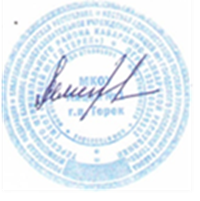 МКОУ Лицей №1 г.п. Терек___________Л.З. Балкарова(подпись)            «24» августа2023 г. №п/пТема занятияКоличество часов Дата1Вводная беседа.105.09.2023г2Знакомство с планом кружка.112.09.2023г3Понятие о театре.119.09.2023г4Знакомство со сценарием сказки126.09.2023г5Выразительное чтение сказки по ролям.103.10.2023г6Распределение ролей с учетом пожелания юных артистов.110.10.2023г7Беседа о друзьях.117.10.2023г8Отработка ролей 1,2 явлениях(работа над мимикой,при диалоге).124.10.2023г9Подбор музыкального опровождения к сценарию сказки.107.11.2023г10Репетиция. Обсуждение костюмов , сценических эффектов.114.11.2023г11Драматизация сказки «Лучшие друзья»121.11.2023г12Мимические этюды у зеркала.128.11.2023г13Отгадывание загадок на содержание казки.105.12.2023г14Игра «Что я умею».Чтение стихотворения Б.Заходера «Вот как я умею».112.12.2023г15Игры и упражнения,направленные на развитие дыхания и свободы речевого аппарата. 119.12.2023г16Имитационные упражнения под музыку.Веселый  танец.126.12.2023г17История возникновения театра.109.01.2024г18Культура речи как важная составляющая образ человека  его обояния.116.01.2024г19Золотое правило нравственности «Поступай с другими так,как ты хотел бы,чтобы поступали с тобой».123.01.2024г20Тренировка ритмичности движении.130.01.2024г21Показ сказки родителям.106.02.2024г22Игровой урок.113.02.2024г23 Пантомимическая игра «Угадай,кого покажу»120.02.2024г24Игра «Войди в образ»127.02.24г25Знакомство с разными видами музыкального спектакля : балет,мюзикл.105.03.24г26Зритель в театре.Как надо себя вести в театре.112.03.24г27Любимая профессия.119.03.24г28Как я люблю жизнь и театр.109.04.24г29Театральные постановки.Работа над образом.116.04.24г30Отгадывание загадок по сказке.123.04.24г31Цирк-зрелищный вид искусства.130.04.24г32Игра на интонирование вежливых слов.Драматизация сказки  с детьми.107.05.24г33	Генеральная репетиция .114.05.24г34Отчетный концерт. Итоги года.121.05.24г